Publicado en Madrid el 26/03/2024 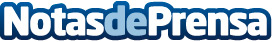 Rehabilitación energética en viviendas: seis errores a evitar para realizarla de forma efectiva, según StoLa nueva versión de la Directiva Europea plantea retos renovados en materia de reducción de la demanda de energía en edificios, acelerando la necesidad de impulsar este tipo de reformas entre los hogares españoles. De 2021 a 2023, se rehabilitaron en España algo menos de 103.000 viviendas, cifras muy por debajo del ritmo de renovación necesario para llegar a las 355.000 actuaciones marcadas para 2026
Datos de contacto:RedacciónTrescom914115868Nota de prensa publicada en: https://www.notasdeprensa.es/rehabilitacion-energetica-en-viviendas-seis Categorias: Nacional Madrid Sostenibilidad Construcción y Materiales Sector Energético http://www.notasdeprensa.es